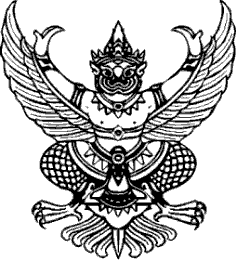 ที่ มท ๐๘2๐.2/ว							                                                                ถึง สำนักงานส่งเสริมการปกครองท้องถิ่นจังหวัดทุกจังหวัด 		ตามหนังสือกรมส่งเสริมการปกครองท้องถิ่น ด่วนที่สุด ที่ มท 0820.2/ว 999 ลงวันที่ 
17 พฤษภาคม 2564 ให้ตรวจสอบความถูกต้องและรายงานข้อมูลการบริหารจัดการขยะมูลฝอยในภาพรวมของจังหวัด ประจำปีงบประมาณ 2563 นั้น	กรมส่งเสริมการปกครองท้องถิ่นได้ตรวจสอบข้อมูลการบริหารจัดการขยะมูลฝอยในภาพรวมของจังหวัดแล้ว ปรากฏว่าข้อมูลหลายจังหวัดที่ได้รายงานนั้นมีความผิดพลาดคลาดเคลื่อนอยู่เป็นจำนวนมาก จึงขอให้จังหวัดดำเนินตรวจสอบและปรับปรุงข้อมูลการจัดการขยะมูลฝอยขององค์กรปกครองส่วนท้องถิ่น ผ่านทาง Google Sheet ให้แล้วเสร็จภายในวันที่ 30 มิถุนายน 2564 รายละเอียดปรากฏตามคิวอาร์โค้ด
ท้ายหนังสือฉบับนี้	กรมส่งเสริมการปกครองท้องถิ่น	       มิถุนายน  2564กองสิ่งแวดล้อมท้องถิ่นกลุ่มงานสิ่งแวดล้อมโทร. ๐๒ 2๔๑ ๙๐๐๐ ต่อ ๒๑๑๒ - 2113 โทรสาร 02 241 2066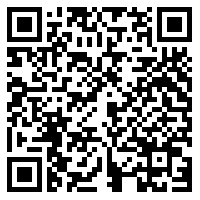 เรียน ท่านท้องถิ่นจังหวัดกองสิ่งแวดล้อมท้องถิ่นได้ตรวจสอบแล้วพบว่า ข้อมูลที่จังหวัดรายงานเกี่ยวกับการบริหารจัดการขยะนั้น มีความผิดพลาดคลาดเคลื่อนอยู่เป็นจำนวนมาก ทางกองสิ่งแวดล้อมท้องถิ่นจึงได้ออกแบบรายงานแก้ไขข้อมูลดังกล่าวผ่านทาง Google Sheet ซึ่งจังหวัดสามารถแก้ไขข้อมูลที่มีความผิดพลาดได้ (โดยดำเนินการแก้ไขผ่านทางเว็บไซต์) รวมถึงได้มีเอกสารอธิบายการบันทึกข้อมูลเพื่อให้การปรับปรุงข้อมูลเป็นไปในทิศทางเดียวกันสามารถแก้ไขข้อมูลดังกล่าวผ่านทางลิงค์: https://drive.google.com/drive/folders/1mU6NXZ1Tutt64djDpjUDURRTCptHxxP2?usp=sharingขอรบกวนท่านท้องถิ่นจังหวัด เร่งรัดเจ้าหน้าที่ในการแก้ไขข้อมูลทางช่องทางที่กำหนดด้วยขอขอบคุณมา ณ โอกาสนี้